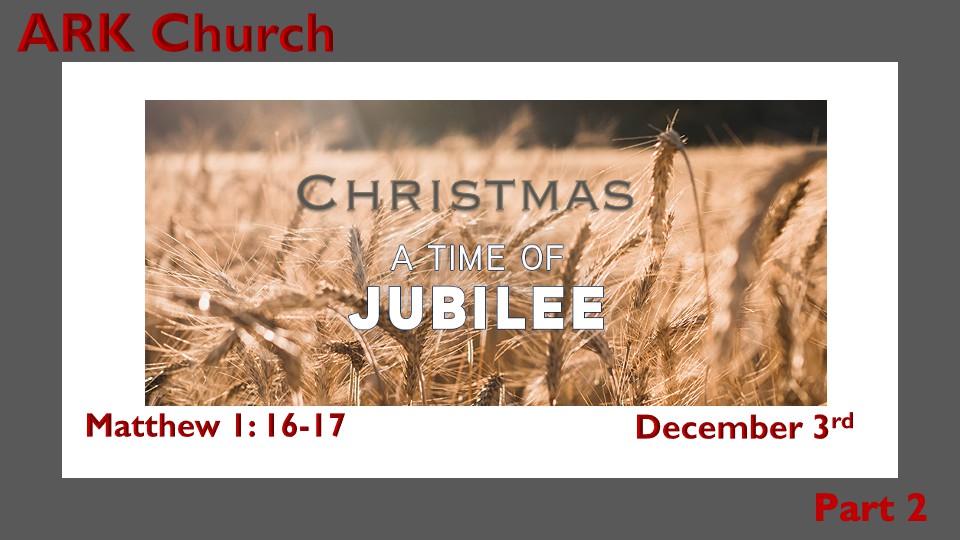 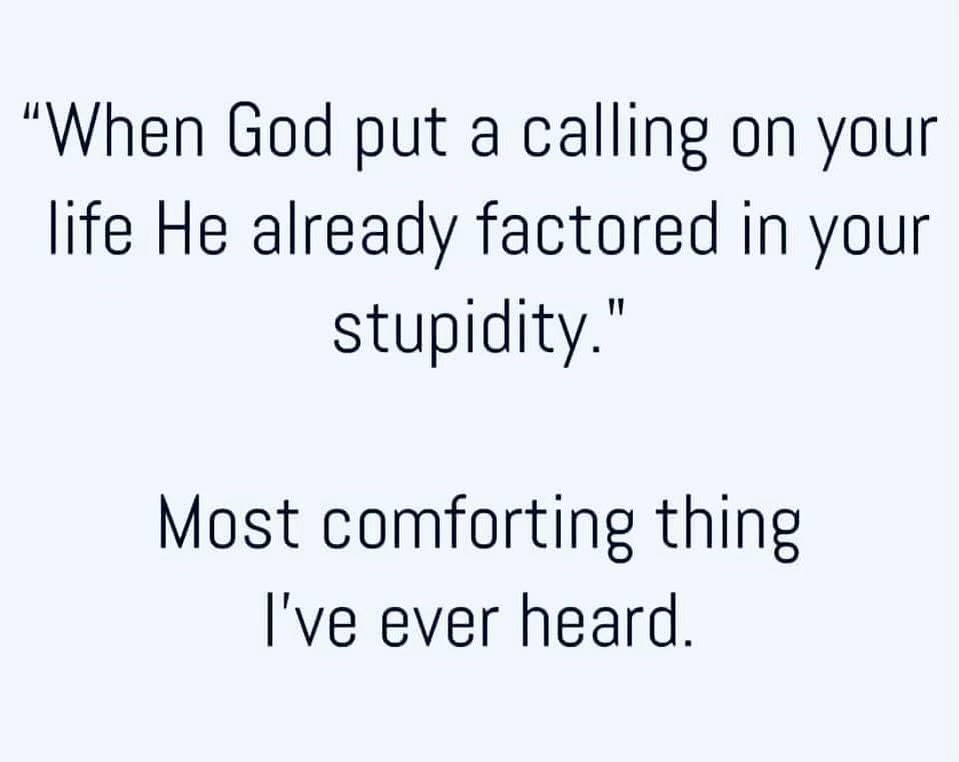 *Simple vs Complex*Advent (simplicity) is the "waiting" and looking for the promise of our Savior.*The Jubilee (complex) reveals the complicated connection of Jesus' will for us and how we are to live it out.*Luke 4:16 So He came to Nazareth, where He had been brought up. And as His custom was, He went into the synagogue on the Sabbath day, and stood up to read. 17 And He was handed the book of the prophet Isaiah. And when He had opened the book, He found the place where it was written:"The Spirit of the LORD is upon Me, Because He has anointed MeTo preach the gospel to the poor;He has sent Me to heal the brokenhearted, To proclaim liberty to the captivesAnd recovery of sight to the blind,To set at liberty those who are oppressed;To proclaim the acceptable year of the LORD."Then He closed the book, and gave it back to the attendant and sat down. And the eyes of all who were in the synagogue were fixed on Him. 21 And He began to say to them, "Today this Scripture is fulfilled in your hearing." 22 So all bore witness to Him, and marveled at the gracious words which proceeded out of His mouth. And they said, "Is this not Joseph's son?"Simplicity, the carpenter's son, came home, went to the synagogue, and declared He is God's plan for humanity’s salvation.*Liberty is never simple. Proclaiming Liberty is simple; living it is complex. The message or Good News has both sides of the above equation.Transitional sentence: Is this not Joseph's son? What family does Jesus think He's from to declare He the fulfillment of Jubilee?*It's all about familyThe Back Story to the Story of God Sending His Son.*If the enemies of Jesus could have proved he was not a descendant of King David, they then could have disqualified Jesus' claim of being the Messiah.*Matthew 1:16 (ESV) and Jacob, the father of Joseph, the husband of Mary, of whom Jesus was born, who is called Christ.*Matthew 1:17 So all the generations from Abraham to David are fourteen generations, from David until the captivity in Babylon are fourteen generations, and from the captivity in Babylon until the Christ are fourteen generations.*Insights for Matthew Chapter 1: Joseph's & Mary's genealogy from Abraham to David is identical and is a family path full of disobedience, ugly private sins, and things you wouldn't want anyone to know. God will still use your life's story to show His grace.*“Christ Tree” gives us reality and the reason for hope.Luke 3:36b the son of Shem, the son of Noah, the son of Lamech, 37 the son of Methuselah, the son of Enoch, the son of Jared, the son of Mahalalel, the son of Cainan, 38 the son of Enosh, the son of Seth, the son of Adam, the son of God.Shem the survivor of the Wrath of God, protected by the Ark as a place of refuge. He will see a world replenished and go to the East to share God's Good News.Noah, the man, and his family as the restart of all of humanity. He is the bloodline of human obedience.Methuselah, at his death, it shall come. His name was the prophecy that when he died, God's judgment would come.Enoch is the son who walked with God and then was raptured up to be with Him. His name means dedicated or consecrated, the same as the feast of Hanukkah, which is celebrated as the feast of lights, and Jesus attended it. It comes at the end of the Gregorian calendar with 365 days, and Enoch was 365 years old when raptured.Seth is the son God gave Adam & Eve to replace Abel in their family. He is the third son of Adam, and Seth's name means appointed. He would be the one appointed to carry the bloodline to Jesus.Adam, the son of God, was created. God breathed His Spirit into Adam, and he became the 1st living human.EXTRA CREDIT INSIGHTFor those listening to this last week and who are online, this is the answer to why Solomon's bloodline did not go on to become Jesus' bloodline.King Jehoiakim, king of Judah, became cursed, and no one in his lineage would rule from David's Throne.Sin has consequences. You can be forgiven for sin, but the immediate result is often attached. Long-term grace wins us total freedom.Jeremiah 36:30-31 Therefore thus says the LORD concerning Jehoiakim king of Judah: "He shall have no one to sit on the throne of David, and his dead body shall be cast out to the heat of the day and the frost of the night. 31 I will punish him, his family, and his servants for their iniquity; and I will bring on them, on the inhabitants of Jerusalem, and on the men of Judah all the doom that I have pronounced against them; but they did not heed."'"